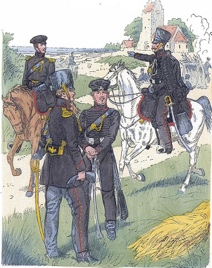 Nr. ____________       Datum: _______________Nr. ____________       Datum: _______________Nr. ____________       Datum: _______________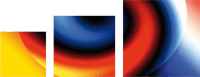    Die Deutschen entdecken ihr Nationalgefühl(V0.2, Stand: 06.05.2023)Alexander König, 2023, CC BY-SA 3.0 DE,https://kurzelinks.de/CC-BY-SA-30-DE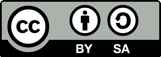 